Bereich - UnternehmungsberatungDu möchtest dich und deine Tätigkeit auf der Lösbar-Online Informationsseite vorstellen? Darüber freuen wir uns sehr.Folgende Daten werden dazu benötigt:Ein Logo als BildformatEin Bild von dir Die folgenden Informationen zu deiner TätigkeitName deiner Tätigkeit/ UnternehmensZielgruppeInhaltlichZeitrahmenKosten (hier kann auch auf die Website verwiesen werden)KontaktFalls vorhanden Adresse der WebsiteEine unterschriebene Einverständniserklärung, dass deine Daten zum Veröffentlichen auf der Website, sowie für Marketingzwecke (analog und digital) genutzt werden dürfen. Sende den ausgefüllten Antrag an:Judith WiedemannJudith_it@web.deViele Grüße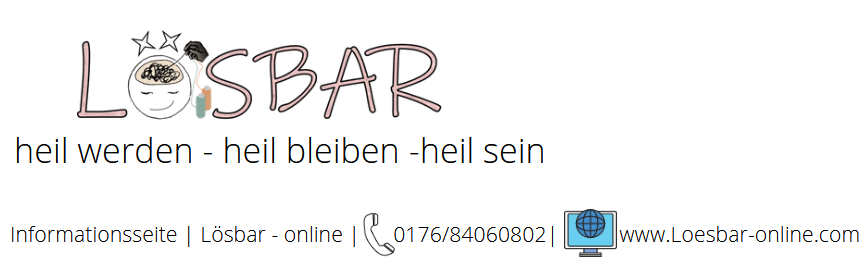 